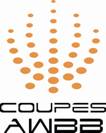 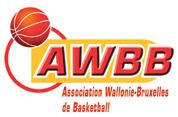 Coupe AWBB - saison 2021/2022.JEUNES GARCONSFormulaire d’inscription (à remplir en LETTRES MAJUSCULES)Engage son (ses) équipe(s) en Coupe AWBB et adhère au règlement en vigueur.(*) Biffer les mentions inutilesRENSEIGNEMENTS ADMINISTRATIFSResponsables Coupe AWBB “Jeunes”ATTENTION:Le formulaire (uniquement en WORD) est à envoyer : 
par mail à s.faraone@awbb.be et ce pour le 23  2021 AU  TARD.Calendrier : Tour préliminaireWE du 05/09/211/32ème de finale WE du 19/09/211/16ème de finale WE  du 31/10/211/8 de finale -	WE du 05/12/211/4 de finale -	WE du 19/12/211/2 Finale -	 WE du 30/01/22Finale : -	WE  du 20/03/22ClubMatriculeProvincePARTICIPATIONS(*)PARTICIPATIONS(*)GARCONSU21OUINONU18OUINONU16GOUINONU14GOUINONU12G (+ mixte)OUINON1 (Titulaire)CLUB : ……………………. Matr : ……………NOM : …………………………………………..Prénom : ………………………………………..Rue : ………………………………. N° ……….Code Postal : …………. Localité : ……………Téléphone : ………………………………E-mail : ………………………………..2 (Remplaçant)CLUB : ……………………. Matr : ……………NOM : …………………………………………..Prénom : ………………………………………..Rue : ………………………………. N° ……….Code Postal : …………. Localité : ……………Téléphone : ………………………………E-mail : ………………………………..